Summary of activities claimed as continuing professional development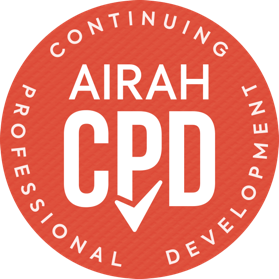 Use the table below to record your CPD hours. If you have recorded your CPD using your online CPD Diary,
please download your diary records and submit them as a separate document. You may be requested to
provide further information supporting your CPD claims at the time of your assessment.*But must demonstrate additional CPD activities in other categories.** Limited to 40 hours for professional engineers employed in tertiary teaching or academic research and registered as ‘practising’.For more information on activities and their descriptions, please visit www.airah.org.au/CPD APER CPD Recordversion 1.0DateKnowledge area(TECHNICAL, LEADERSHIP, BUSINESS, or PERSONAL)CPD provider nameActivity title/descriptionActivity type(see below for descriptions)HoursDateDateKnowledge area(TECHNICAL, LEADERSHIP, BUSINESS, or PERSONAL)CPD provider nameActivity title/descriptionActivity type(see below for descriptions)HoursTotal of all types:(150 hours required)ActivityActivityActivityDescriptionDescriptionMaximum allowable hours
in a 3-year periodMaximum allowable hours
in a 3-year periodMaximum allowable hours
in a 3-year periodType 1Formal post-graduate educationFormal post-graduate educationAt a higher learning institution.At a higher learning institution.No limit*No limit*No limit*Type 2Professional development educationProfessional development educationFormal training programs supplied by RTOs and education providers; includes courses such as AIRAH’s Professional Diploma of Building Services.Formal training programs supplied by RTOs and education providers; includes courses such as AIRAH’s Professional Diploma of Building Services.No limit*No limit*No limit*Type 3Conferences and technical meetingsConferences and technical meetingsAttendance or participation at conferences and technical meetings.Attendance or participation at conferences and technical meetings.No limit*No limit*No limit*Type 4Learning activities in the workplaceLearning activities in the workplaceIn-house and on-the-job learning activities that extend competence in the regulated or a related area/s of engineeringIn-house and on-the-job learning activities that extend competence in the regulated or a related area/s of engineering75 hrs75 hrs75 hrsType 5ResearchResearchResearch activities that contribute to expanding existing knowledge and skills.Research activities that contribute to expanding existing knowledge and skills.57 hrs57 hrs57 hrsType 6Service to the engineering professionService to the engineering professionLeadership positions, mentoring, and volunteer professional participation activities. Must be able to demonstrate how the involvement in professional activities enhanced knowledge and support of the industry.Leadership positions, mentoring, and volunteer professional participation activities. Must be able to demonstrate how the involvement in professional activities enhanced knowledge and support of the industry.50 hrs50 hrs50 hrsType 7Publishing of articlesPublishing of articlesIn technical forums and preparation and presentation of papers for courses, conferences, seminars.In technical forums and preparation and presentation of papers for courses, conferences, seminars.45 hrs per paper75 hrs per peer-reviewed papers**45 hrs per paper75 hrs per peer-reviewed papers**45 hrs per paper75 hrs per peer-reviewed papers**Type 8Informal learning activitiesInformal learning activitiesActivities that0 contribute to expanding your existing knowledge and skills.Activities that0 contribute to expanding your existing knowledge and skills.18 hrs18 hrs18 hrsActivities must link to your role(s) and responsibilitiesActivities must link to your role(s) and responsibilitiesActivities must link to your role(s) and responsibilitiesActivities must link to your role(s) and responsibilitiesActivities must link to your role(s) and responsibilitiesActivities must link to your role(s) and responsibilitiesActivities must link to your role(s) and responsibilitiesActivities must link to your role(s) and responsibilitiesTotal CPD requirementTotal CPD activities must equal a minimum of 150 hrs and 33 per cent (50 hrs) must be in the TECHNICAL knowledge area.Total CPD activities must equal a minimum of 150 hrs and 33 per cent (50 hrs) must be in the TECHNICAL knowledge area.Total CPD activities must equal a minimum of 150 hrs and 33 per cent (50 hrs) must be in the TECHNICAL knowledge area.Total CPD activities must equal a minimum of 150 hrs and 33 per cent (50 hrs) must be in the TECHNICAL knowledge area.Total CPD activities must equal a minimum of 150 hrs and 33 per cent (50 hrs) must be in the TECHNICAL knowledge area.Total CPD activities must equal a minimum of 150 hrs and 33 per cent (50 hrs) must be in the TECHNICAL knowledge area.Total CPD activities must equal a minimum of 150 hrs and 33 per cent (50 hrs) must be in the TECHNICAL knowledge area.Knowledge areasKnowledge areasDescriptionDescriptionDescriptionDescriptionDescriptionTECHNICALTECHNICALHVAC&R building services industry technical knowledge.HVAC&R building services industry technical knowledge.HVAC&R building services industry technical knowledge.HVAC&R building services industry technical knowledge.HVAC&R building services industry technical knowledge.LEADERSHIPLEADERSHIPStrategic development, managing people, change management, ethical standards, and other leadership-related development programs.Strategic development, managing people, change management, ethical standards, and other leadership-related development programs.Strategic development, managing people, change management, ethical standards, and other leadership-related development programs.Strategic development, managing people, change management, ethical standards, and other leadership-related development programs.Strategic development, managing people, change management, ethical standards, and other leadership-related development programs.BUSINESSBUSINESSProject management, business development, finance/business planning, OH&S, and other business-related development programs.Project management, business development, finance/business planning, OH&S, and other business-related development programs.Project management, business development, finance/business planning, OH&S, and other business-related development programs.Project management, business development, finance/business planning, OH&S, and other business-related development programs.Project management, business development, finance/business planning, OH&S, and other business-related development programs.PERSONALPERSONALTeamwork, relationships and interpersonal skills, and other personal development programs.Teamwork, relationships and interpersonal skills, and other personal development programs.Teamwork, relationships and interpersonal skills, and other personal development programs.Teamwork, relationships and interpersonal skills, and other personal development programs.Teamwork, relationships and interpersonal skills, and other personal development programs.Name:Name:Signature:Date: